Лицензионный договор-оферта на право использования программы для ЭВМ BloxyИП Бурханов Сергей Сергеевич, действующий на основании свидетельства о государственной регистрации № 732700488466 (далее — Лицензиар), предлагает неограниченному кругу лиц (далее — Лицензиат, Лицензиаты), заключить лицензионный договор на условиях настоящего лицензионного договора-оферты (далее — Оферта, Договор), опубликованного по адресу в сети Интернет: https://static.bloxy.ru/licenses/license_agreement.pdfК Договору прилагаются и являются его неотъемлемой частью:Приложение № 1 – Условия предоставления доступа к программному продукту «Bloxy»Приложение № 2 – Правила участия в партнёрской программе1. ОпределенияПрограммный продукт «Bloxy», «Блокси», «программный продукт» - программа для ЭВМ Bloxy (Блокси), предназначенная для автоматизации самостоятельного создания и редактирования Лицензиатом одностраничных веб-сайтов (Лендингов) и обычных сайтов, исключительное право на которую в полном объёме принадлежит Лицензиару.Лендинги – одностраничные веб-сайты.Веб-интерфейс, интерфейс – совокупность средств, при помощи которых Лицензиат взаимодействует с программой для ЭВМ Bloxy (Блокси) через браузер.Техническая инфраструктура Лицензиара – совокупность оборудования Лицензиара, необходимого для функционирования программного продукта и/или надлежащего оказания/выполнения Лицензиаром услуг/работ.Системное администрирование – обеспечение надлежащего функционирования программного продукта «Блокси».Тариф, тарифный план – система оплаты права использования программного продукта в зависимости от объема и срока использования программного продукта. Тарифы расположены по адресу в сети Интернет: https://bloxy.ru/prices Публикация – размещение сайта, созданного Лицензиатом на основе программного продукта, в сети Интернет с возможностью доступа к данному сайту пользователей сети Интернет.Сайт Лицензиара – веб-сайт https://bloxy.ru  Личный кабинет – ресурс на сайте Лицензиара, содержащий данные Лицензиата, текущий статус лицензии на программный продукт, предоставленной Лицензиату, и прочую информацию о порядке использования программного продукта. Доступ в личный кабинет осуществляется посредством ввода электронной почты и пароля Лицензиата.Электронная почта Лицензиата – адрес электронной почты, указанный в разделе «Аккаунт» личного кабинета Лицензиата по адресу в сети Интернет:  https://app.bloxy.ru/2. Предмет и общие положения2.1 Лицензиар обязуется предоставить Лицензиату простую (неисключительную) лицензию на право самостоятельного использования программы для ЭВМ Bloxy (Блокси) без права сублицензирования третьим в следующих пределах:использование программного продукта «Блокси» любым способом, предусмотренным его веб-интерфейсом и функциональностью, в соответствии с его назначением согласно тарифу, выбранному Лицензиатом на сайте Лицензиара одним из указанных Лицензиаром способов до начала использования программного продукта;создание Лендингов с использованием интерфейса «Блокси»;управление содержимым Лендингов;2.2 Право использования «Блокси» предоставляется на срок, указанный в выбранном Лицензиатом тарифном плане.2.3 Использование «Блокси» производится с учётом Условий предоставления доступа к программному продукту «Блокси» (Приложение № 1 к Договору).2.4 Программный продукт «Bloxy» работает на технической инфраструктуре Лицензиара. Лицензиар осуществляет системное администрирование программного продукта «Bloxy».2.5 Если иное не оговорено в тарифном плане или в специальной акции, Лицензиар не осуществляет доработку шаблона, разработку дизайна, индивидуальное обучение использованию «Bloxy», наполнение товарами, работы по продвижению созданного Лицензиатом с использованием «Bloxy» сайта в интернете.2.6 Договор считается заключённым на условиях Оферты с момента акцепта - полного и безоговорочного согласия Лицензиата с Офертой, а именно с момента оплаты права использования программного продукта «Bloxy» согласно выбранному тарифному плану.2.7 Право использования программного продукта предоставляется в течение 24-х часов с момента получения Лицензиаром полной оплаты стоимости права использования «Bloxy».2.8 Дополнительные услуги оказываются Лицензиаром на основании отдельного Договора.3. Порядок оплаты и предоставления права использования3.1 Лицензиат вправе без выплаты вознаграждения использовать «Bloxy» для ознакомления в рамках тестового периода, равному 7 дням после регистрации на сервисе «Bloxy»3.2 Размер вознаграждения за предоставление права использования «Bloxy» определяется соответствующим тарифом.3.3 Лицензиат самостоятельно выбирает тариф и производит выплату вознаграждения за право использования «Bloxy» (оплату тарифа).Оплата тарифа производится путём перечисления 100% указанной для соответствующего тарифа стоимости по реквизитам Лицензиара (раздел 10 Договора).При перечислении стоимости соответствующего тарифа по реквизитам Лицензиара в назначении платежа в обязательном порядке указываются актуальный номер счета для каждого платежа соответствующего тарифа и аккаунта:Для активации тарифного плана, необходимо сканированную копию платежного поручения.Если Лицензиат не прислал сканированную копию платежного поручения Лицензиару, то Лицензиар не несёт ответственности за просрочку в предоставлении права использования программного продукта.3.4 Право использования «Bloxy» передаётся Лицензиату посредством предоставления доступа к серверу Лицензиара (доступ к «Bloxy»).3.5 В случае если Лицензиаром в течение 3 (дней) дней с даты оплаты права использования не получена от Лицензиата письменная претензия, связанная с объёмом предоставленного права использования по Договору, право использования считается предоставленным Лицензиату надлежащим образом в соответствии с условиями Договора.4. Тарифные планы4.1 Тарифный план определяет объем и стоимость Договора, пределы использования программного продукта в соответствии с пунктом 2.1. Договора.4.2 Тарифные планы также располагаются в личном кабинете Лицензиата по адресу https://app.bloxy.ru/billing и https://bloxy.ru/4.3 1 месяц = 30 календарным дням.4.4 Лицензиат вправе сменить тарифный план, в любое время использования сервиса. – Повышение тарифного плана происходит в системе Bloxy по адресу https://app.bloxy.ru/billing нажатием на кнопку ”Перейти на другой тариф”. При повышение тарифа необходимо оплатить не менее 1 дополнительного месяца и тарифный план автоматически измениться. Все неизрасходованные дни на старом тарифе будут пересчитаны в дни в соответствии с новым тарифом. – При понижение тарифного плана необходимо обратиться в техническую поддержку support@bloxy.ru4.5 Лицензиар вправе в одностороннем порядке вносить изменения в тарифные планы. При этом Лицензиар уведомляет Лицензиата об указанных изменениях не позднее, чем за 10 (десять) календарных дней до момента их вступления в силу, по электронной почте Лицензиата и одновременно публикует указанные изменения на сайте Лицензиара.4.6 В случае согласия Лицензиата с изменениями тарифных планов настоящий Договор продолжает свое действие с учетом указанных изменений с даты введения изменений.4.7 В случае несогласия Лицензиата с изменениями тарифных планов Лицензиат обязуется оповестить об этом Лицензиара  до момента вступления изменений в силу.В этом случае Договор прекращает свое действие через 30 дней с момента оповещения Лицензиаром Лицензиата об изменениях. При этом до момента прекращения действия Договора предоставление доступа к «Bloxy» предоставляется по тарифам, оговоренным в Договоре при его заключении.4.8 В случае неполучения Лицензиаром уведомления Лицензиата о несогласии последнего с новыми тарифами до момента вступления в силу новых тарифов тарифы считаются вступившими в силу по Договору с момента, указанного Лицензиаром.5. Права и обязанности сторон5.1 Лицензиар обязуется:5.1.1 Предоставить Лицензиату право использования программного продукта в соответствии с условиями Договора.5.1.2 Обеспечить круглосуточный доступ к «Bloxy» с учётом положений Приложения № 1 к Договору и техническую поддержку «Bloxy».5.1.3 Заблаговременно (не позднее, чем за 12 часов) информировать Лицензиата о ключевых изменениях/дополнениях в Условиях предоставления доступа к программному продукту «Bloxy» (Приложение № 1 к Договору). Информирование по умолчанию осуществляется через сайты bloxy.ru, в отдельных случаях, — по электронной почте Лицензиата или по телефону, указанному в разделе «Профиль» Личного кабинета. При этом доставка сообщений по электронной почте Лицензиата не гарантируется Лицензиаром.5.2 Лицензиар имеет право:5.2.1 При прекращении срока права использования программного продукта «Bloxy» и отсутствия оплаты права использования «Bloxy» на новый период, снять с публикации сайты Лицензиата и хранить сайты не более 30 дней. Возобновление доступа производится после получения Лицензиаром оплаты права использования программного продукта на новый период.5.2.2 В одностороннем порядке вносить изменения в программный продукт, расширять и дорабатывать функциональность программного продукта «Bloxy».5.2.3 Удалять информацию, размещенную Лицензиатом, если она нарушает условия настоящего Договора, законодательство Российской Федерации и/или других стран.5.2.4 В случаях нарушения Лицензиатом условий настоящего Договора блокировать доступ к программному продукту «Bloxy» без предварительного уведомления Лицензиата.5.2.5 На всех веб-сайтах, созданных с использованием «Bloxy», размещать активную ссылку с любым текстом (далее - Подпись Сервиса), указывающую на сайты Лицензиара. Отключение Подписи Сервиса возможно в интерфейсе системы.5.2.6 В случае блокирования/приостановки доступа к программному продукту (снятие сайта Лицензиата с публикации) Лицензиар имеет право размещать на сайте Лицензиата любую информацию по своему усмотрению без уведомления Лицензиата.5.2.7 В случае нарушения интеллектуальных прав Лицензиара и/или третьих лиц заблокировать и/или удалить информацию, размещенную Лицензиатом, полностью или частично.5.2.8 По своему усмотрению применять промоакции и скидки, а также отказать в такой скидке кому-либо в случае невыполнения условий или по-своему усмотрению. 5.3 Лицензиат обязуется:5.3.1 Своевременно оплачивать предоставление права использования к программному продукту «Bloxy» в соответствии настоящим Договором.5.3.2 В случае утери и (или) разглашения Лицензиатом и/или по вине Лицензиата пароля на доступ к программному продукту «Bloxy» самостоятельно нести риск возможных неблагоприятных для Лицензиата последствий.5.3.3 Не размещать на предоставленном Лицензиаром дисковом и почтовом пространстве файлов вирусов и иных вредоносных программ, не использовать программный продукт «Bloxy» для иных действий в Интернете, для которых программный продукт не предназначен.5.3.4 Не осуществлять иных действий, не предусмотренных настоящим Договором, содержащих состав уголовного либо административного правонарушения либо нарушающих права и законные интересы третьих лиц.5.3.5 Не использовать бесплатные поддомены на доменах bloxy.ru. Лицензиату доступно размещение бесплатного поддомена на доменных именах blxy.ru.5.3.6 При использовании программного продукта «Bloxy» в рамках настоящего Договора выполнять законодательство Российской Федерации и/или других стран, для граждан которых предназначена работа сервиса Лицензиата, осуществляемая с помощью «Bloxy», и самостоятельно нести ответственность за ущерб любого рода, понесенный Лицензиатом или третьими лицами в ходе использования Лицензиатом «Bloxy» и/или работ Лицензиара.5.3.7 При использовании любых материалов, являющихся интеллектуальной собственностью, самостоятельно согласовывать такое использование с её правообладателями.5.3.8 Проверять электронную почту Лицензиата на предмет наличия сообщений Лицензиара, а также самостоятельно отслеживать изменения редакции документов, выложенных на сайте Лицензиара.5.3.9 Лицензиату запрещается использовать программный продукт «Bloxy» в пределах, не предусмотренных Договором, в том числе, копировать исходный код сайта, созданного и/или работающего с использованием программного продукта, и размещать его с использованием другого программного обеспечения, отличного от «Bloxy».5.3.10 Лицензиат не вправе предоставлять право использования программного продукта третьим лицам.5.3.11 Применять не более одной промоакции или скидки на тарифы в своем личном кабинете.5.4 Лицензиат вправе:5.4.1 Использовать программный продукт в соответствии с условиями Договора.5.4.2 Стать участником партнёрской программы Лицензиара, условия которой изложены в Приложении № 2 к Договору.6. Ответственность сторон6.1 За неисполнение или ненадлежащее исполнение Договора стороны несут ответственность в соответствии с законодательством Российской Федерации и Договором.6.2 В случае обнаружения нарушения законодательства, а также при наличии соответствующих распоряжений со стороны уполномоченных органов Лицензиар вправе заблокировать или удалить информацию, размещенную Лицензиатом.6.3 За полное или частичное использование HTML-кода или любых других графических материалов сервиса (кроме материалов Партнерской программы) на сторонних IP-адресах/DNS-серверах не принадлежащих сервису, кроме blxy.ru, и прикрепленных к сервису доменов, Лицензиат обязан выплатить Лицензиару штраф в размере 500 000 (Пятьсот тысяч) рублей за каждый факт нарушения.6.4 В случае нарушения Лицензиатом обязанности по уплате вознаграждения за предоставление права использования «Bloxy», нарушения Лицензиатом пределов использования программного продукта, а также в случае поступления претензий от правообладателей в соответствии с Приложением № 1 к Договору Лицензиар вправе отказаться от исполнения Договора в одностороннем порядке и потребовать возмещения убытков.7. Обстоятельства непреодолимой силы (форс-мажор)7.1 Стороны освобождаются от ответственности за частичное или полное неисполнение обязательств по настоящему договору, если это неисполнение явилось следствием обстоятельств непреодолимой силы, возникших после заключения настоящего Договора в результате обстоятельств чрезвычайного характера, которые стороны не могли предвидеть или предотвратить.К форс-мажорным обстоятельствам также относятся DDoS-атаки (атака на вычислительную систему с целью довести её до отказа, то есть создание таких условий, при которых легальные пользователи системы не могут получить доступ к предоставляемым системным ресурсам, либо этот доступ затруднён) на программный продукт «Bloxy» с целью его некорректной работы.7.2 При наступлении обстоятельств, указанных в п. 7.1 настоящего Договора, сторона должна незамедлительно известить о них другую сторону по электронной почте (электронная почта Лицензиата – для извещения Лицензиата; support@bloxy.ru – для извещения Лицензиара). Извещение должно содержать данные о характере обстоятельств, а также официальные документы, удостоверяющие наличие этих обстоятельств и, по возможности, дающие оценку их влияния на возможность исполнения стороной своих обязательств по Договору.7.3 В случаях наступления обстоятельств, предусмотренных в п. 7.1 Договора, срок выполнения стороной обязательств по Договору отодвигается соразмерно времени, в течение которого действуют эти обстоятельства и их последствия.7.4 Если обстоятельства непреодолимой силы и их последствия продолжают действовать более двух месяцев, стороны проводят дополнительные переговоры для выявления приемлемых альтернативных способов исполнения настоящего Договора.8. Порядок рассмотрения споров8.1 Споры по настоящему Договору разрешаются по соглашению сторон, а при недостижении согласия – в суде по местонахождению Лицензиара в порядке, установленном законодательством Российской Федерации.9. Срок действия, порядок изменения и расторжения Договора. Прочие условия9.1 Договор вступает в силу с момента акцепта Договора Лицензиатом и действует до момента окончания права использования программного продукта «Bloxy», предоставленного Лицензиату по Договору.9.2 В случае приобретения Лицензиатом права использования программного продукта «Bloxy» на новый период настоящий Договор автоматически пролонгируется на соответствующий срок на условиях, действующих в момент приобретения нового права использования.Приобретение права использования к программному продукту «Bloxy» на новый период осуществляется с помощью способов, указанных на странице bloxy.ru, посредством оплаты в личном кабинете Лицензиата.9.3 Лицензиар заблаговременно уведомляет Лицензиата об окончании периода предоставления права использования программного продукта «Bloxy» (об окончании периода доступа к программному продукту) по электронной почте Лицензиата, если пользователь не отказался получать письма.9.4 При оплате Лицензиат получает право использования программного продукта «Bloxy» на новый период посредством предоставления доступа к серверу Лицензиара. Пополнение баланса является полной 100% оплатой предоставления права использования программного продукта «Bloxy» на новый период.9.5 После оплаты в личном кабинете или по реквизитам Лицензиара денежные средства возврату не подлежат. 9.6 Лицензиар вправе вносить изменения в текст настоящего Договора в одностороннем порядке. Изменённый текст Договора публикуется по адресу в сети Интернет: https://static.bloxy.ru/licenses/license_agreement.pdf9.7 Любая из Сторон вправе в одностороннем порядке отказаться от исполнения Договора, уведомив другую Сторону за 30 (тридцать) календарных дней до даты расторжения Договора.9.8 К отношениям Сторон, не урегулированным или не полностью урегулированным Договором, применяется законодательство Российской Федерации.9.8 К Договору прилагаются и являются его неотъемлемой частью:Приложение № 1 – Условия предоставления доступа к программному продукту «Bloxy».Приложение № 2 – Правила участия в партнёрской программе.10. Персональные данные10.1. Платформа выполняет обработку персональных данных Пользователя в целях исполнения Соглашения согласно требованиям, установленным Федеральным законом «О персональных данных» от 27.07.2006 N 152-ФЗ. 10.2. Порядок обработки и защита персональных данных определяется Политикой в области обработки и защиты персональных данных, расположенной по адресу https://static.bloxy.ru/licenses/personal_data_policy.pdf10.3. Платформа не выполняет обработку персональных данных, собираемых Пользователем на Сайтах, и лишь предоставляет вычислительные мощности, которые могут использоваться Пользователем для сбора персональных данных. 10.4. В случае осуществления Пользователем обработки персональных данных третьих лиц, Пользователь самостоятельно несет ответственность за соблюдение надлежащих мер по защите персональных данных согласно требованиям 152-ФЗ и иных законов и подзаконных актов, в том числе в части получения соответствующих разрешений, размещения на Сайте необходимых документов и информации.11. Реквизиты ЛицензиараИП Бурханов Сергей Сергеевич Адрес: 432071, г. Ульяновск, ул. Красноармейская, д.4, кв. 15.ИНН: 732700488466Расчетный счет: 40802810100000000265Кор. cчет: 30101810500000000856БИК: 047308856Банк: Ульяновский филиал ЗАО АКБ “ГАЗБАНК” г. Ульяновск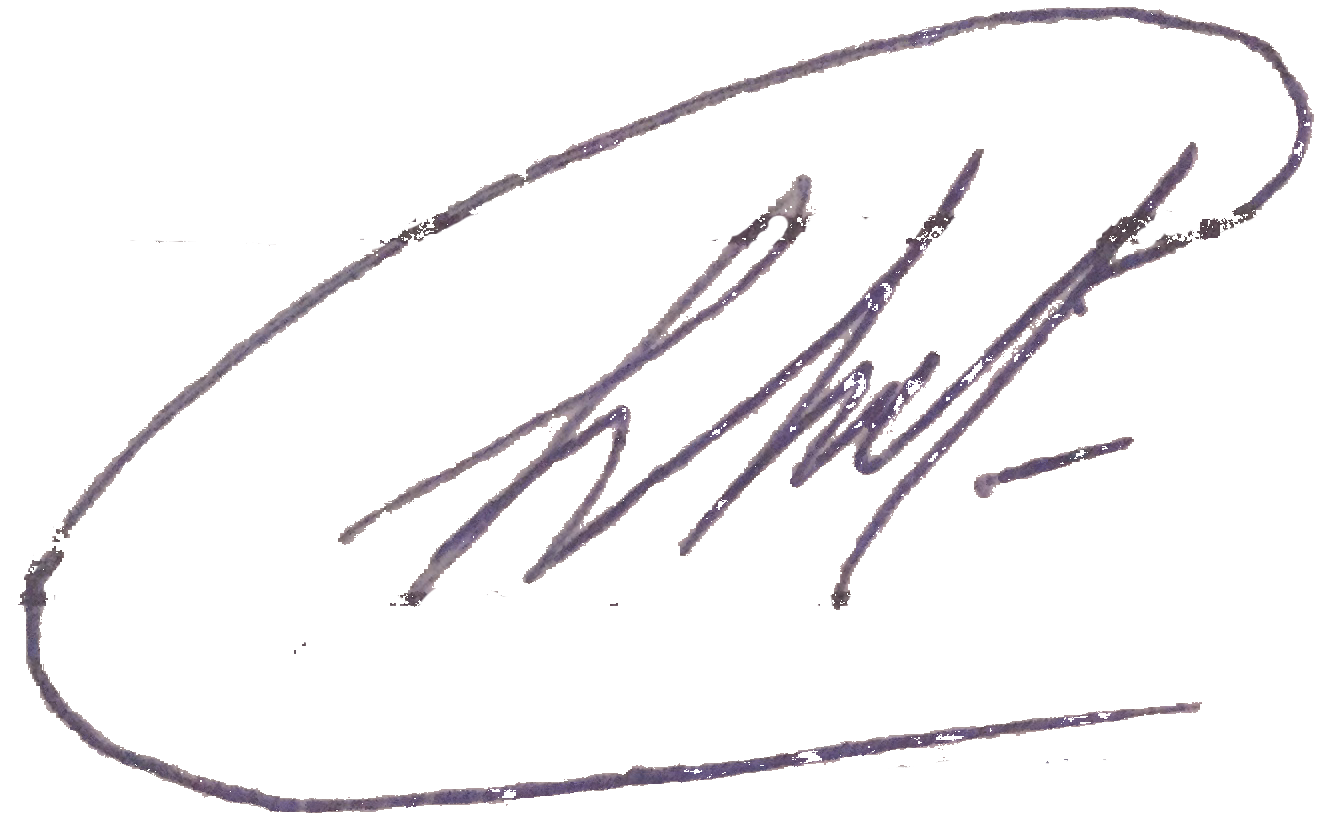 С.С. Бурханов  ______________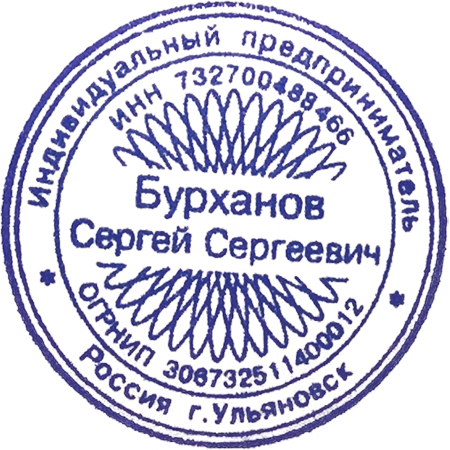 Приложение №1к Лицензионному договору-офертена право использованияпрограммы для ЭВМ BloxyУсловия предоставления доступа к программному продукту " Bloxy "1. Доступность сервиса (доступ к программному продукту «Bloxy»1.1 Лицензиар прилагает все усилия для обеспечения бесперебойной работы и предоставления права доступа к программному продукту «Bloxy» Лицензиату в режиме 24 часа 7 дней в неделю. Лицензиар не несет ответственности перед Лицензиатом и третьими лицами за любые задержки, перерывы и потери по вине третьего лица.1.2 Лицензиар вправе проводить технологические перерывы в предоставлении доступа к программному продукту «Bloxy» для проведения обновления функциональности программного продукта. Технологические перерывы не превышают 6 часов и проводятся в ночное время (с 00:00 до 06:00 по московскому времени). О планируемых технологических перерывах Лицензиар сообщает на сайтах Bloxy.ru, или по электронной почте Лицензиата не позднее, чем за 12 часов до начала соответствующих работ.1.3 Доступность сайта Лицензиата, созданного с использованием программного продукта, обеспечивается в течение 99% времени использования указанного сайта.1.4 При экстренных технологических сбоях Лицензиар обязуется в кратчайшие сроки ликвидировать сбой и обеспечить стабильную работу программного продукта.1.5 Доступ к программному продукту «Bloxy» может быть приостановлен, в том числе, по следующим причинам:Окончание срока права использования программного продукта и отсутствие оплаты предоставления права использования программного продукта на новый период.Размещение на сайте Лицензиата противоправной информации.Прекращение действия Договора.Распространение спама со ссылкой на web-сайт, который создан на программном обеспечении Лицензиара, программном продукте « Bloxy ».Проведение технических работ в дата-центре (специализированное помещение для размещения (хостинга) серверного и сетевого оборудования и подключения абонентов к каналам сети Интернет).Выход из строя компонентов серверного оборудования, сбои в программном продукте или сети дата-центра.Технические сбои, приостановка доступа к программному продукту по вине провайдера, предоставляющего Лицензиату доступ к интернету.	При этом в случае приостановки доступа к программному продукту «Bloxy» Лицензиат, по возможности, предупреждается не менее, чем за 12 часов до приостановки сообщением на электронную почту Лицензиата.2. Ответственность Лицензиара2.1 Лицензиар не несёт ответственности за:любые задержки, перерывы и убытки, возникшие при использовании « Bloxy » по вине третьего лица, а также за любые убытки Лицензиата, возникшие вследствие использования «Bloxy», и за приостановление доступа к программному продукту в соответствии с п. 1.5. настоящего Приложения № 1 к Договору;возможные убытки Лицензиата, связанные с исполнением Оферты, при условии, что обязательства Лицензиара по настоящему Договору исполнялись надлежащим образом;за неполучение или несвоевременное получение Лицензиатом транзакционных SMS-сообщений, в том числе, по следующим причинам:доставка сообщений абонентам операторов связи возможна в пределах зоны радиопокрытия базовыми станциями соответствующих сетей;на качество предоставления услуг доставки SMS-сообщений могут отрицательно влиять такие факторы, как физические преграды, препятствующие распространению радиоволн, погодные и атмосферные явления, случаи радиоинтерференции, а также аварии в телекоммуникационных сетях, к которым подключен Лицензиар;мобильный телефон абонента может быть выключен в момент доставки SMS;фактическая доставка SMS-сообщений осуществляется операторами связи, которые могут не производить (блокировать) доставку SMS-сообщений абонентам без объяснения причин. SMS, содержащие нецензурные выражения, также блокируются.любые задержки, прерывания, убытки или потери, происходящие вследствие дефектов в любом электронном или механическом оборудовании, не принадлежащем Лицензиару, проблем при передаче или соединении, произошедших не по вине Лицензиара, либо отсутствия доступа к web-сайтам Лицензиата, по причинам, указанным в п.6.1. Договора;содержание размещаемой Лицензиатом на программном продукте «Bloxy» информации, публикуемой в текстовом, графическом, мультимедийном и других форматах;любые убытки, понесённые Лицензиатом или третьими лицами в ходе использования Лицензиатом программного продукта и/или работ Лицензиара;полное или частичное неисполнение каких бы то ни было обязательств друг перед другом между Лицензиатом и третьими лицами. Лицензиар не несёт ответственности перед Лицензиатом и третьими лицами за действия (бездействие) Лицензиата и/или третьих лиц при использовании прав доступа к программному продукту « Bloxy » третьими лицами.сбои на DNS серверах провайдера Лицензиата, что влечёт локальную недоступность его сайт, созданного с использованием программного продукта;взлом аккаунта Лицензиата;отсутствие доставки любых сообщений, направленных Лицензиату по электронной почте в рамках Договора;некорректное отображение сайта, созданного и/или работающего с использованием программного продукта, на всех настольных и мобильных платформах;некорректную работу сайта, созданного и/или работающего с использованием программного продукта, в каком-либо браузере;появление на сайте, созданном и/или работающем с использованием программного продукта, каких-либо баннеров либо изменение на указанном сайте какого-либо текста, за исключением подписи сервиса Лицензиара;работоспособность стороннего кода, размещённого на сайте, созданном и/или работающем с использованием программного продукта.2.2 Лицензиар не несёт ответственности перед Лицензиатом и третьими лицами в случае предоставления Лицензиатом недостоверной контактной информации, в том числе, e-mail, электронной почты Лицензиата.2.3 В любом случае ответственность Лицензиара, если она установлена согласно Договору, ограничивается размером оплаты за предоставление права использования программного продукта « Bloxy », произведенной Лицензиатом в текущем расчетном периоде (за действующий период права использования программного продукта).Формула расчета компенсации (размера ответственности Лицензиара): Компенсация = Стоимость оплаченных услуг в расчетном месяце / кол-во часов в расчетном месяце * кол-во часов недоступности сайта Клиента.3. Интеллектуальная собственность3.1 При поступлении Лицензиару претензий, требований от правообладателей в отношении материалов, размещенных на страницах/сайтах Лицензиата, созданных и/или действующих с помощью «Bloxy», Лицензиату блокируется доступ к программному продукту, указанная страница/сайт снимается с публикации до выяснения обстоятельств.Восстановление доступа к серверу Лицензиара, публикации сайта может быть произведено после урегулирования указанных претензий, что должно быть подтверждено Лицензиатом в письменном виде с предоставлением Лицензиару подтверждающих документов. В противном случае Лицензиату направляется предупреждение о риске удаления аккаунта в случае повторного нарушения прав; домены нарушающих страниц/сайтов снимаются с обслуживания; удаляются все страницы/сайты, нарушающие интеллектуальные права правообладателя.При получении Лицензиаром повторной претензии от правообладателя о нарушении его авторских прав на страницах/сайтах Лицензиата аккаунт Лицензиата (включая все сайты/страницы) безвозвратно удаляется. При этом возврат денежных средств и возмещение убытков не производится.3.2 В случае нарушения Лицензиатом интеллектуальных прав третьих лиц своими действиями (бездействием), связанными с использованием программного продукта, Лицензиат обязуется освободить Лицензиара от любых претензий указанных третьих лиц, взять на себя все расходы по урегулированию предъявленных претензий, а также возместить Лицензиару все убытки, связанные с данными претензиями.3.3 Лицензиат соглашается с тем, что Лицензиар вправе предоставить контактные данные Лицензиата, содержащиеся на странице https://app.bloxy.ru/ (раздел Профиль личного кабинета Лицензиата в сервисе «Bloxy»), правообладателю, обратившемуся к Лицензиару с претензией и/или требованием в отношении материалов, размещенных на страницах/сайтах Лицензиата, созданных и/или действующих с помощью «Bloxy».4. Техническая поддержка4.1 При использовании программного продукта «Bloxy» Лицензиар обеспечивает техническую поддержку Лицензиата по вопросам, связанным с функциональностью и особенностями использования программного продукта.4.2 Техническая поддержка Лицензиата обеспечивается при направлении Лицензиатом запроса по адресу электронной почты: support@bloxy.ru. Ответы на запросы производятся в течение 72 часов с момента получения запроса Лицензиаром. Если вопрос требует дополнительного изучения, Лицензиат извещается об этом по электронной почте в течение 48 часов с момента получения запроса Лицензиаром.4.3 В случае, если Лицензиат производит делегирование управлением собственным доменным именем (далее - Доменом) на DNS-сервера программного продукта « Bloxy » (ns1.bloxy.ru, ns2.bloxy.ru), Лицензиар не несет ответственности за скорость вступления в силу изменений DNS-информации, а также доступности доменного имени Лицензиата.4.4 При предоставлении права использования программного продукта « Bloxy » Лицензиат соглашается с получением сервисных и транзакционных SMS-сообщений на мобильный телефон, указанный в личном кабинете.Приложение №2к лицензионному договору-офертена право использованияпрограммы для ЭВМ BloxyПравила участия в партнёрской программеНастоящие Правила определяют порядок участия Лицензиата либо третьих лиц в партнёрской программе Лицензиара (далее – партнерская программа).Участником партнерской программы может стать любое лицо, зарегистрировавшееся в сервисе Bloxy (Блокси).Нажав кнопку "Стать партнером" на странице https://app.bloxy.ru/partners на сайте Лицензиара и используя промо-код или сгенерированные партнерские ссылки, Вы становитесь участником данной партнерской программы и полностью принимаете все ее правила и условия.Когда привлеченный Вами клиент выполняет пополнение своего балансового счета, Вы получаете вознаграждение в размере 25% от суммы его первого и всех последующих платежей. При оплате клиентом дополнительных услуг (в разделе Услуги) вознаграждение не начисляется.Участник партнерской программы обязан предоставлять привлекаемым клиентам достоверную информацию об услугах сервиса Bloxy (Блокси).Запрещено использовать незаконные способы привлечения клиентов или любое другое искусственное увеличение количества заказов.Запрещенный вид трафика:Email-рассылки (по согласованию)ClickUnder-рекламаSMS-рассылкиPush-рекламаCookie-DroppingЗапрещенные источники трафика:Социальные сети;Создание брендированных групп;Реклама через статусы/рекомендации от лица сотрудников Bloxy (Блокси);Мотивированный трафик;Офферная реклама;Incentive любой (мотивированный трафик);Контекстная реклама (Yandex Direct, Google Adwords, Begun);Рекламные кампании по словам и словосочетаниям, в которых есть слова: Bloxy (Блокси)Спам-рассылки (мессенжеры);Adult-трафик;Запрещается использование собственных рекламных материалов;В случае выявления нарушения любого из пунктов настоящих Правил начисление вознаграждения не осуществляется, аккаунт партнера блокируется без возможности возврата средств с баланса сервиса и партнерского счета.Партнерское вознаграждение можно использовать для оплаты услуг сервиса либо вывести в платежную систему Яндекс.Деньги или на банковскую карту. Для этого нужно сделать заявку в разделе Вывод средств.Перевод на баланс счета осуществляется по курсу 1 партнерский рубль = 2 рубля на балансе;Минимальная сумма вывода - 100 руб;Лицензиар не несет ответственности за любые неполадки в работе партнерской программы, простои, ошибки и перебои, а также за любой ущерб, понесенный участником партнерской программы, привлеченным клиентом или третьими лицами в ходе использования данной партнерской программы.Лицензиар оставляет за собой право в любой момент в одностороннем порядке изменить условия данной партнерской программы, а также условия участия в ней.Лицензиар оставляет за собой право в любой момент в одностороннем порядке прекратить действие данной партнерской программы.